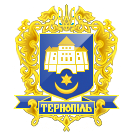 Тернопільська міська рада сьомого скликанняПротокол № 21Позапланового засідання виконавчого комітету міської ради06.04.2020р.				Початок засідання		09.00Присутні на засіданні : С.В.Надал, Л.О.Бицюра, В.Є.Дідич, І.С.Хімейчук, В.В.Шумада, В.В.Стемковський, П.М.Якимчук, С.В.Гаврилюк. Відсутні: В.О.Остапчук, В.М.Корнутяк, О.І.Кузьма, Б.А.Татарин, О.М.Туткалюк.Запрошена: І.М.Чорній.Головуючий: С.В.Надал.Слухали : Пропозицію розглянути і затвердити проекти рішень виконавчого комітету:Про затвердження Переліку видів діяльності, які заборонено і дозволено на території Тернопільської міської територіальної громади до 24 квітня 2020 рокуПро внесення змін до рішення міської ради від 20.12.2019р. № 7/42/9 «Про місцевий бюджет Тернопільської міської територіальної громади на 2020 рік»Доповідали: Л.О.Бицюра, І.С.Хімейчук.Голосування : за –8, проти – 0, утримались – 0.Вирішили: рішення №287, №288 додаються.Міський голова						С.В.НадалІрина Чорній, (0352) 404185